Sabre Sharpening, LLC- Price List and Order Formwww.sabresharpening.comwww.facebook.com/sabredentalsharpening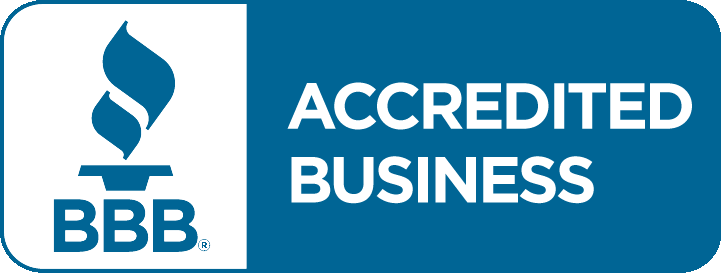 Mailing Address:	Your Information:		Sabre Sharpening, LLC 119 Jesse Brown Drive	____________________________________________Goodlettsville, TN 37072		615-347-5443	brandon.nicholson3@gmail.com			            ____________________________________________For instruments that are beyond repair:						            ____________________________________________Send back with my orderCall our office before order is processedDispose of instrument			            ____________________________________________Instrument (per end)DescriptionPriceQtyHygiene Instruments- Scalers Curettes and GraceysRestore original blade angle and polish1.00ExplorersSharpen and polish points1.00Excavators, Carvers, Pluggers andCondensorsRestore original blade angle and polish1.00Composite InstrumentsPolish, smooth and reshape blades1.00ScissorsRestore original blade angle and polish4.00Periodontal- Knives, Bone Files Chisels and Surgical CurettesSharpen, polish and reshape blade angle4.00PeriostealsPolish, reshape blade angles and remove nicks6.00ElevatorsRestore original blade angle and polish4.00Surgical SuctionsReshape tip, polish and remove nicks6.00Ortho CuttersPolish, sharpen and remove nicks15.00ForcepsRemove burs and nicks from jaws8.00Re-tipping (+ shipping and tax)Hygiene InstrumentsGeneral, non-surgical4.50All Other InstrumentsQuote